INFORMAÇÕES DE ALUNOS(AS) APÓS A DEFESA PARA RELATÓRIO CAPESI – IDENTIFICAÇÃOII- DADOS SOBRE A DISSERTAÇÃO OU TESE:III – ATIVIDADES PROFISSIONAIS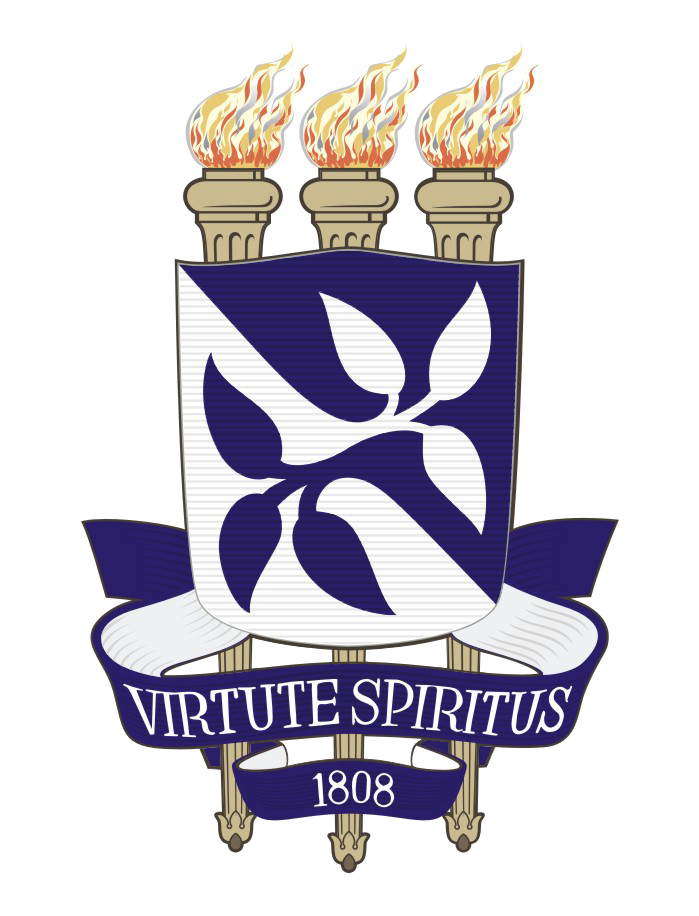 UNIVERSIDADE FEDERAL DA BAHIAINSTITUTO DE HUMANIDADES, ARTES E CIÊNCIAS MILTON SANTOSPrograma de Pós-graduação em Relações InternacionaisRua Barão de Jeremoabo, s/n, Ondina – CEP 40.170-115, Salvador, Bahia | (71) 3283-6790. ppgri@ufba.br 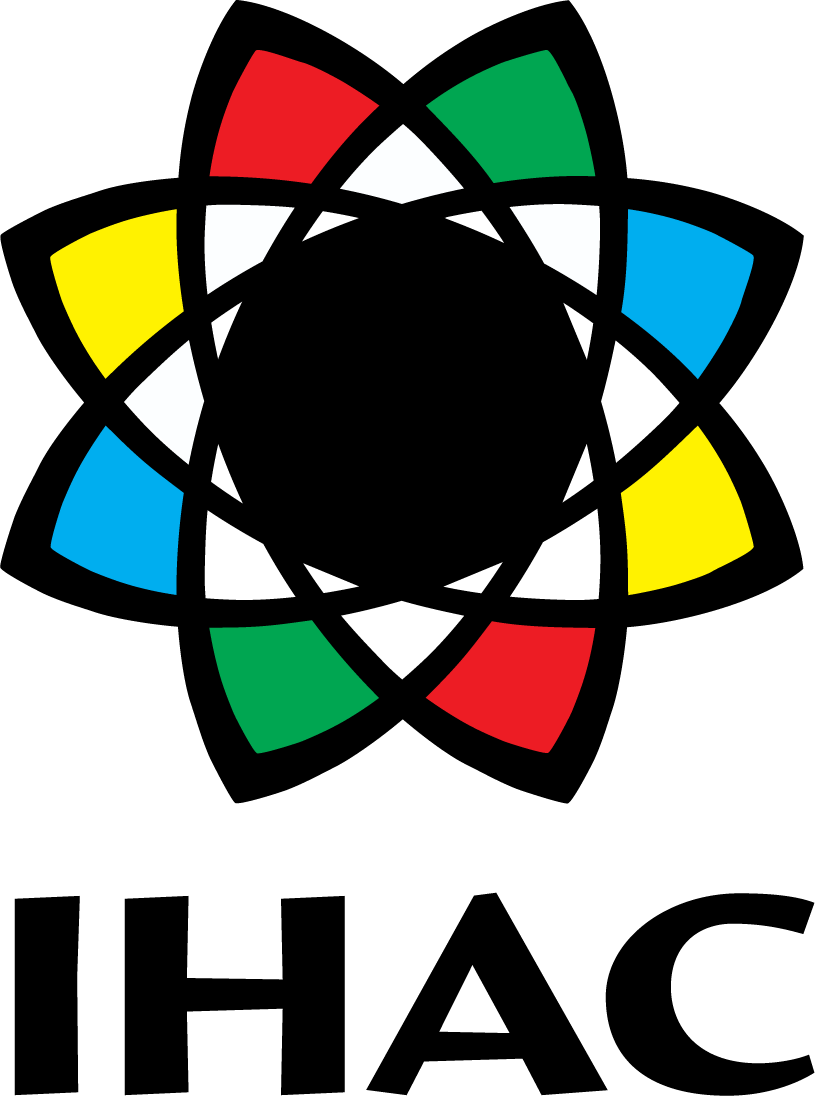 NOME:DATA NASC:NATURALIDADE:NACIONALIDADE:CPF:No MATRÍCULA:ENDEREÇO COMPLETO:ENDEREÇO COMPLETO:TELEFONE: (    )E-MAIL:DATA DEFESA:TÍTULO DA DISSERTAÇÃO OU TESE:NÚMERO DE PÁGINAS:PALAVRAS-CHAVE:RESUMO:LINHA DE PESQUISA:ORIENTADOR(A):BANCA EXAMINADORA:
1)2)3)4)5)O TRABALHO ESTÁ LIGADO A ALGUM PROJETO DE PESQUISA DESENVOLVIDO PELO ORIENTADOR?
(   ) SIM       (   ) NÃOSE ESTIVER, QUAL O TÍTULO DO PROJETO?BOLSISTA: 	(  ) SIM 		(  ) NÃOAGÊNCIA:	(  ) CAPES  (  ) CNPq  (  ) REUNI  (  ) OUTRA ________________________NÚMERO DE MESES DE RECEBIMENTO DA BOLSA:ATIVIDADE FUTURA:Vínculo empregatício:Com vínculo (   )Sem vínculo (   )Vínculo suspenso(   )Bolsista (   )Autônomo (   )Outro (   ) Especificar: _________________________________Tipo de Instituição: Instituição de ensino e pesquisa (   )Empresa pública ou estatal (   )Empresa privada (   )Outro (   ) Especificar:_________________________________Expectativa de atuação: Ensino e pesquisa (   )Pesquisa (   )Empresa (   )Profissional autônomo (   )Outras (  ) Especificar:__________________________________                                            Atuação na mesma área da titulação?   SIM (   ) NÃO (  )	